2023年9月17日、18日にぼうさいこくたい（第8回防災推進国民大会，於：横浜国立大学）に出展しました。建築・環境学部建築エンジニアリングコースは、9月17日、18日に横浜国立大学で掲載された内閣府が主催する第8回防災推進国民大会に参加、ポスター出展してまいりました。一般の方、卒業生ほかご覧くださり、ありがとうございました。学部が目指す持続可能な社会の実現に向けては、人の命をつなぐ、防災は重要です。前に起こった災害、遠くで起こった災害、を自分事としてとらえ、学部の学生とともに、建築・環境学の学びにいかしていけたら、と考えています。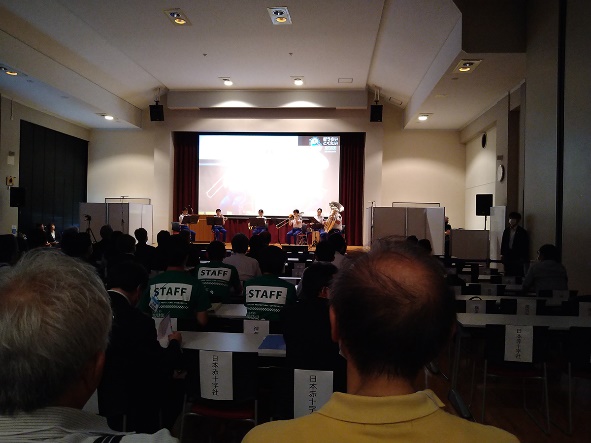 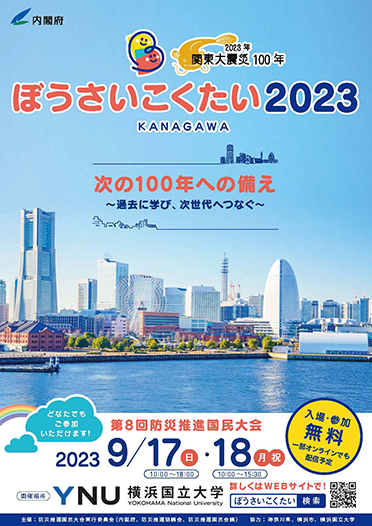 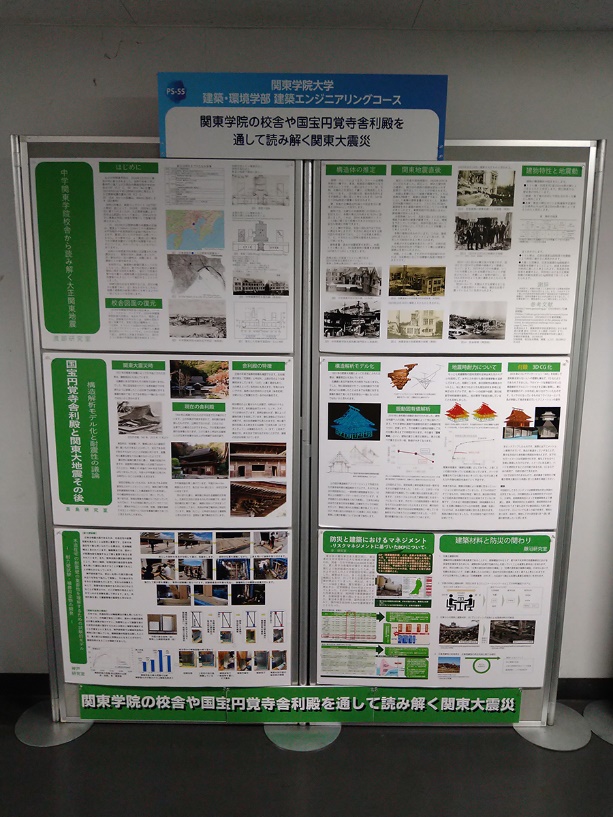 